.Count In : 32 counts from start of trackSide Touch Side Touch. Rolling Right Vine Touch ( or straight vine touch.)Side Touch Side Touch. Side Together ¼ Turn HoldStep Turn Step Hitch, Turn Hitch, Turn HitchForward Rock, Side Rock, Coaster Crossing Toe Strut*** Re Start here during Wall 3 facing 9 o’clock ***Side Rock Cross Hold. Side Rock Cross Hold.Chasse ¼ Turn Step ½ Pivot StepTriple Full Turn Fwd. (or shuffle) Left Mambo FwdCoaster Step, Step ¼ Turn, Cross ShuffleRe-Starts on walls 3 see step description above.Contact: vineline@hotmail.co.uk - tinaargyle.comLast Update – 18th May 2018She's My Baby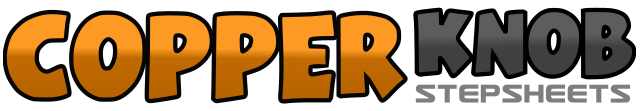 .......Count:64Wall:4Level:Improver.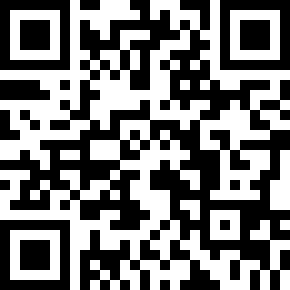 Choreographer:Tina Argyle (UK) - April 2018Tina Argyle (UK) - April 2018Tina Argyle (UK) - April 2018Tina Argyle (UK) - April 2018Tina Argyle (UK) - April 2018.Music:She’s My Baby - Robert Mizzell : (iTunes)She’s My Baby - Robert Mizzell : (iTunes)She’s My Baby - Robert Mizzell : (iTunes)She’s My Baby - Robert Mizzell : (iTunes)She’s My Baby - Robert Mizzell : (iTunes)........1 - 2Step right to right side, touch left at side of right3 -4Step left to left side, touch right at side of left5 -6Make ¼ turn right stepping fwd right, make ¼ turn right stepping left to left side7 -8Make ½ turn right stepping right to right side, touch left at side of right (12 o’clock)1 -2Step left to left side, touch right at side of left3 -4Step right to right side, touch left at side of right5 -6Step left to left side, step right at side of left7 -8Make ¼ left onto left, hold1 -2Step forward right, make ½ turn left3 -4Step forward right, make ¼ turn right hitching left knee5 -6Make ¼ turn right stepping back left, hitch right knee7 -8Make ½ turn right stepping forward right, hitch left knee1 -2Rock forward left, recover onto right3 -4Rock left to left side, recover onto right5 -6Step back left, step back right at side of left7 -8Touch left tie over right, drop heel to floor taking weight1 -2Rock right to right side, recover3 -4Cross right over left, hold5 -6Rock left to left side, recover7 -8Cross left over right, hold1 -2Step right to right side, step left at side of right3 -4Make ¼ right onto right, hold5 -6Step forward left, make ½ turn right onto right7 -8Step forward left. Hold1 -4Make a triple full turn forward left stepping RLR, hold (or shuffle forward LRL, hold)5 -6Rock forward left, recover onto right7 -8Step back left. Hold1 -2Step back right, step back left at side of right3 -4Step forward right, step forward left5 -6Make ¼ right onto right, cross left over right7 -8Step right to right side, cross left over right